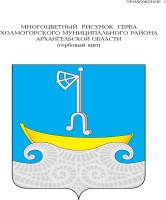 СОБРАНИЕ ДЕПУТАТОВ ХОЛМОГОРСКОГО МУНИЦИПАЛЬНОГО РАЙОНА АРХАНГЕЛЬСКОЙ ОБЛАСТИшестого созыва (двадцать седьмая сессия)РЕШЕНИЕот 29 марта 2022 года 							      	           № 182О выражении согласия населения Холмогорского муниципального района Архангельской области на преобразование сельских поселений Холмогорского муниципального района Архангельской области путем их объединения в Холмогорский муниципальный округ Архангельской областиВ соответствии с частью 3.1-1. статьи 13, пунктом 4 части 3 статьи 28 Федерального закона от 06 октября 2003 года № 131-ФЗ «Об общих принципах организации местного самоуправления в Российской Федерации», Положением о проведении публичных слушаний на территории муниципального образования «Холмогорский муниципальный район», утвержденным решением Собрания депутатов муниципального образования «Холмогорский муниципальный район» от 27 сентября 2005 года № 32 Собрание депутатов Холмогорского муниципального района Архангельской области решает:1. Выразить по результатам проведения публичных слушаний согласие населения Холмогорского муниципального района Архангельской области на преобразование сельских поселений «Белогорское», «Двинское», «Емецкое», «Кехотское», «Койдокурское», «Луковецкое», «Матигорское», «Ракульское», «Светлозерское», «Усть-Пинежское», «Ухтостровское», «Хаврогорское», «Холмогорское» Холмогорского муниципального района Архангельской области путем их объединения в Холмогорский муниципальный округ Архангельской области. 2. Внести в Архангельское областное Собрание депутатов проект областного закона «О преобразовании сельских поселений Холмогорского муниципального района Архангельской области путем их объединения и наделения вновь образованного муниципального образования статусом Холмогорского муниципального округа Архангельской области».3. Настоящее решение вступает в силу со дня его официального опубликования (обнародования) в газете «Холмогорский вестник».Председатель Собрания депутатовХолмогорского муниципального районаАрхангельской области                                                                               Р.Е. ТомиловаГлава Холмогорского муниципальногорайона Архангельской области                                                             Н.В. Большакова